                       Applicant’s Name:  _____________________________________                      Coach’s Evaluation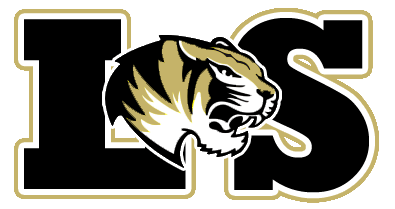                     LSHS Athletic Booster Club   2018-2019 Scholarship[Please print]Due by 3:00 p.m., Friday,  April 7, 2019 to Leslie Guyton in the Guidance OfficeTo the APPLICANT:  One teacher’s evaluation is required for each student athlete submitting an application for an Athletic Booster Club scholarship.    To the COACH:  Evaluations are confidential and will only be viewed by the Athletic Booster Board Scholarship Committee evaluating the applications. Sport:  __________________________________  Coach:  ________________________________SportsmanshipHow would you rate the sportsmanship demonstrated by this applicant?1			2		       3			4			5[Below Average]			[Average]				[Above Average]Comments: ____________________________________________________________________________________________________________________________________________________________________LeadershipWhat degree of leadership has the applicant shown while participating in this sport?1			2		       3			4			5[Below Average]			[Average]				[Above Average]Comments:  __________________________________________________________________________________________________________________________________________________________________CharacterHow would you evaluate the applicant’s character?1			2		       3			4			5[Below Average]			[Average]				[Above Average]Comments:  __________________________________________________________________________________________________________________________________________________________________Work EthicPlease rate the applicant’s work ethic.1			2		       3			4		5[Below Average]			 [Average]			 [Above Average] 	Turn Over  Comments:  ____________________________________________________________________________________________________________________________________________________________________
Please use the space below for any additional comments.  Thank you for helping the Athletic Booster Board evaluate this applicant.  As a reminder, all forms are due to Leslie Guyton in the Guidance Office by Friday, April 7,  2019.__________________________________________________________________________________________________________________________________________________________________________________________________________________________________________________________________________________________________________________________________________________________________________________________________________________________________________________________________________________________________________________________________________________________________________________________________________________________________________________________________________________________________________________________________________________________________